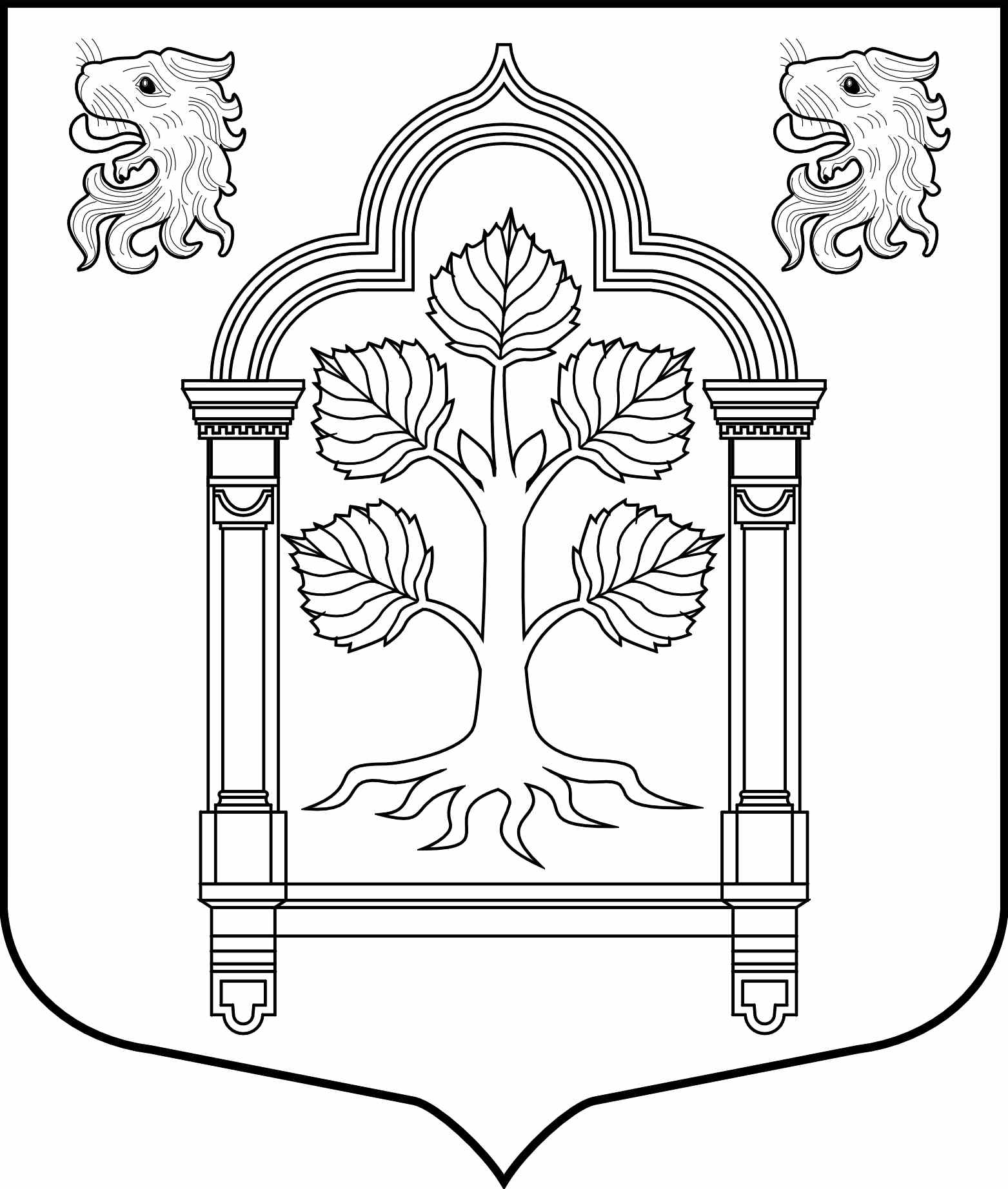 МУНИЦИПАЛЬНЫЙ СОВЕТвнутригородского муниципального образования Санкт-Петербургамуниципального округа Константиновское_________________________________________________________________________________________________________________________________________________________________________198264, Санкт-Петербург, пр. Ветеранов, д. 166, лит. А, тел/факс 300-48-80E-mail: mokrug41@mail.ruВ связи с осуществлением депутатами своего мандата, произвести за I квартал 2020 года выплаты денежной компенсации расходов депутатам Муниципального Совета внутригородского муниципального образования муниципальный округ Константиновское, осуществляющим свои полномочия на непостоянной основе:«15» апреля 2020 Санкт-ПетербургСанкт-ПетербургРЕШЕНИЕ № 5РЕШЕНИЕ № 5РЕШЕНИЕ № 5О выплате денежной компенсации расходов депутатам Муниципального Совета внутригородского муниципального образования муниципальный округ Константиновское, осуществляющим свои полномочия на непостоянной основе за I квартал 2020 годаО выплате денежной компенсации расходов депутатам Муниципального Совета внутригородского муниципального образования муниципальный округ Константиновское, осуществляющим свои полномочия на непостоянной основе за I квартал 2020 годаВ соответствии с решением Муниципального Совета от 21.09.2011 г. № 31«О внесении изменений в Положение «О порядке выплаты денежной компенсации расходов депутатам муниципального Совета внутригородского муниципального образования муниципальный округ Константиновское, осуществляющим свои полномочия на непостоянной основе», Совет:В соответствии с решением Муниципального Совета от 21.09.2011 г. № 31«О внесении изменений в Положение «О порядке выплаты денежной компенсации расходов депутатам муниципального Совета внутригородского муниципального образования муниципальный округ Константиновское, осуществляющим свои полномочия на непостоянной основе», Совет:В соответствии с решением Муниципального Совета от 21.09.2011 г. № 31«О внесении изменений в Положение «О порядке выплаты денежной компенсации расходов депутатам муниципального Совета внутригородского муниципального образования муниципальный округ Константиновское, осуществляющим свои полномочия на непостоянной основе», Совет:РЕШИЛРЕШИЛРЕШИЛ№ п/пФамилия Имя Отчестворазмер выплаты (руб.)1Акимову Петру Александровичу4230.002Воронько Галине Ивановне4230.003Крупко Ольге Игоревне4230.004Кузнецовой Татьяне Владимировне4230.005Кустову Вадиму Георгиевичу4230.006Непоповой Марине Анатольевне4230.007Сластихиной Елене Николаевне4230.008Солониной Елене Владимировне4230.00Итого: 33840.00Глава Муниципального образованияТ.В. Зыкова